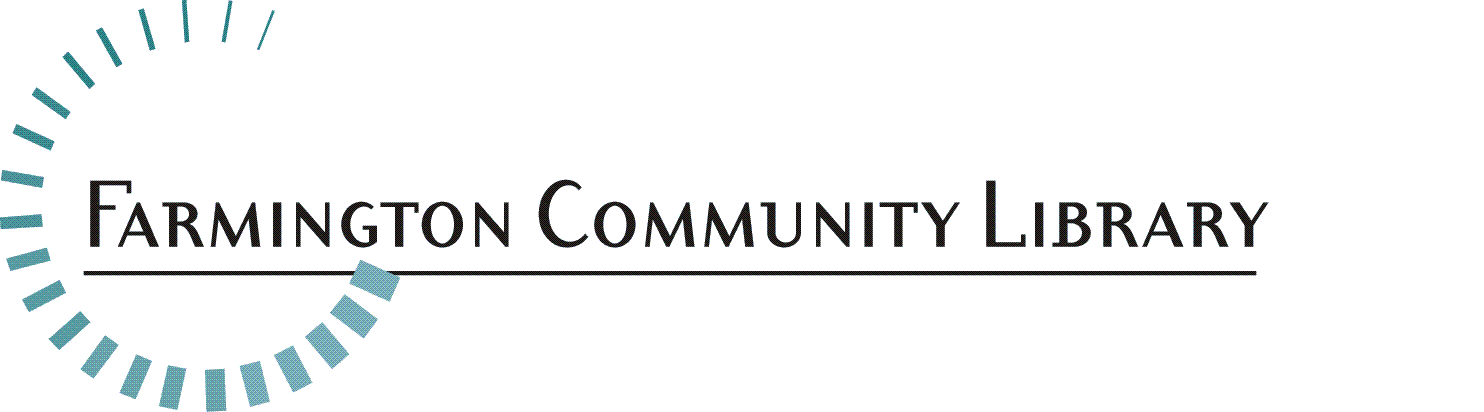 Part Time Para-Professional Children’s Services DepartmentFeb. 4, 2022The Farmington Community Library is a District Library serving the communities of Farmington and Farmington Hills with two locations, 12 Mile and Liberty St. We are seeking a dynamic, community-minded individual to join our Children’s Services department as a Part-time Paraprofessional. The successful candidate is highly collaborative, creative, open-minded, and dedicated to providing excellent customer service and exciting programming for families of children ages 0-12.The Farmington Community Library embraces diversity and promotes inclusion in its hiring and operations. The Library actively seeks individuals whose commitments and contributions will advance our mission to be a diverse and equitable organization. We seek applicants from all backgrounds to ensure we get the best, most creative talent on our team and reflect the families we serve.Position Available: 		Part Time Para-Professional				12 Mile Children’s Services DepartmentSalary Range: 		Starting at $15.77Part Time Position:	24 hours per week. This position requires some evening and weekend hours and would be ideal for a candidate who needs a flexible schedule due to family and/or school needs. Fringe benefits:	Paid time off, Employee Assistance Program, up to 2 professional memberships paid by Library, and paid continuing education/professional development opportunities.Deadline for Application: 	Feb. 28, 2022 at 5:00 p.m.Send your cover letter, resume, and application (find at http://history.farmlib.org/pdfs/Employment_Application.pdf) to:				Crystal Peterson				Crystal.Peterson@farmlib.org				Farmington Community Library				32737 West 12 Mile Road				Farmington Hills, MI 48334Essential Duties/Responsibilities:Developing and providing events for children ages 0-12 years and their caregiversProviding quick and accurate reference and reader’s advisory services to the publicAssisting patrons in using the online public access catalog, self-checkout stations, public computers, AWE early learning computers, and public iPadsMay participate in collection development in assigned areas, under the supervision of the Department HeadRequired Qualifications:Excellent customer services skills, including phone, chat/email, and in-person interactionsEffective oral and written communication skills, including excellent public speaking abilitiesSkilled at working with diverse audiencesAssociates degree (or currently enrolled in Associates program) OR 3+ years of experience working with childrenProficient in using technology including Microsoft Office Suite, Outlook, and social media platformsExperience working with childrenAbility to work independentlyAbility to lift, push, and/or pull at least 20 poundsAbility to think critically in order to answer reference queries and troubleshoot problemsPreferred Qualifications:Passion for and/or experience with STEM learning for childrenKnowledge of local nonprofit and community organizations as opportunities for library partnerships